Фрезеровщикот 60 000 руб. на рукиГруппа ГАЗ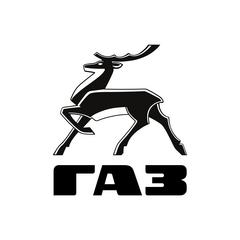 3,4220 отзывовТоп-100 Рейтинга работодателей hh.ru (крупнейшие компании)Нижний Новгород, улица Монастырка, 17Требуемый опыт работы: 1–3 годаПолная занятость, полный день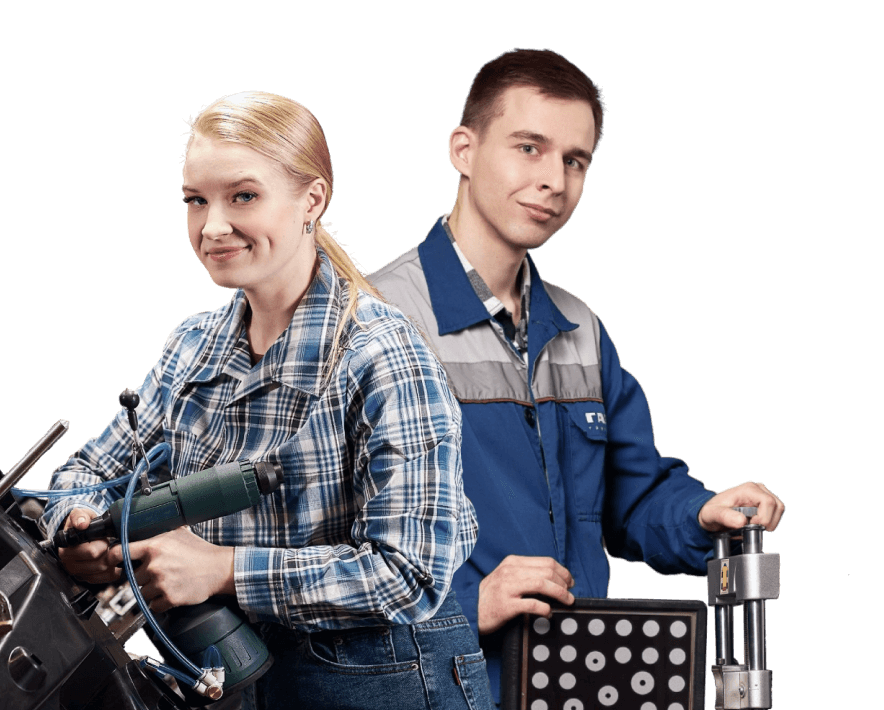 Приглашаемв надежную компанию+предлагаем работу без опыта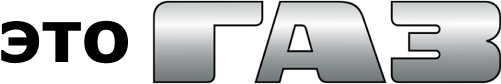 В будущее вместеОбязанности:Мех. обработка деталей на фрезерном станке.Требования:Рассмотрим кандидата без опыта работ с специальным образованием!Наличие документов подтверждающих знания, умения и навыки необходимых для работы.Ответственность, исполнительность, внимательность к деталям.Условия:Работа в Автозаводском районе.Трудоустройство в соответствии с ТК РФ, белая зп без задержек.График работы 5/2 (понедельник-пятница) с 6:45 до 15:15.Обеспечение спецодеждой.Бесплатное медицинское обслуживание (медкомиссия, проф. осмотры).Премия по итогам работы, доплаты за условия труда.Компенсация питания - 150 руб. рабочий день (3150 рублей в месяц).Компенсация содержания детей в МДОУ.